SESLHD RESEARCH METHOD OF PAYMENT FORM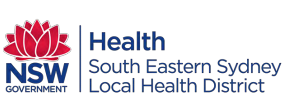 Please note that your submission will be progressed upon confirmation of payment           If the payment is mixed, please complete both sections stating the amount for each  Name and Title					     Signature		                                     Date                                                                             ADMINISTRATIVE INFORMATIONADMINISTRATIVE INFORMATIONSTUDY DETAILSSTUDY TITLEREFERENCE NUMBERe.g. FOR ETHICS – YEAR/ETHXXXXX OR FOR GOVERNANCE – YEAR/STEXXXXXREGIS AMENDMENT NUMBER IF APPLICABLEAMENDMENT DETAILS For amendment applications, please provide a description of the amendment here (i.e protocol amendment 5). Please note this will accompany the invoice to the Sponsor so please ensure it is clear to avoid processing delay.PROTOCOL NUMBERSITE # FOR COMMERCIAL STUDIESSUBMISSION DATEFUNDING SOURCE NAMEe.g. MRFF, NHMRC, Trust Fund or Recurrent Funding of CC XXX XXXSPONSOR1.2 PRINCIPAL INVESTIGATORNAMEEMAIL ADDRESSCONTACT NUMBERORGANISATIONUnit, Department, Organisation1.3 PERSON COMPLETING FORM NOT APPLICABLE: AS ABOVENAMEEMAIL ADDRESSCONTACT NUMBERRELATIONSHIP TO PROJECTBILLING/INVOICE INFORMATIONBILLING/INVOICE INFORMATIONBILLING/INVOICE INFORMATION2.1 PAYMENT TYPEINTERNAL COST TRANSFER      EXTERNAL FUNDING SOURCE INTERNAL COST TRANSFER      EXTERNAL FUNDING SOURCE 2.2 INTERNAL COST TRANSFER FUNDS WILL BE TRANSFERRED FROM COST CENTRE BELOW TO SESLHD RESEARCH OFFICEFUNDS WILL BE TRANSFERRED FROM COST CENTRE BELOW TO SESLHD RESEARCH OFFICE COST CENTRE NAMECOST CENTRE NUMBERCOST CENTRE MANAGER SIGNOFF2.3 EXTERNAL FUNDING SOURCEINVOICES WILL BE DIRECTED TO THE NOMINATED PARTY BELOWINVOICES WILL BE DIRECTED TO THE NOMINATED PARTY BELOWDEBTOR NAMEABN  BILLING ADDRESSCONTACT NAMECONTACT NUMBERCONTACT EMAILDeclaration Declaration PI or Delegate declares that have read and understood the NSW Health Fee Policy and Information Bulletin       	YES PI or Delegate declares that the above-mentioned information is complete and correct                       			YES PI or Delegate declares that the correct Research Fees are being included in the study budget			YES PI or Delegate declares that have read and understood the NSW Health Fee Policy and Information Bulletin       	YES PI or Delegate declares that the above-mentioned information is complete and correct                       			YES PI or Delegate declares that the correct Research Fees are being included in the study budget			YES PI or Delegate declares that have read and understood the NSW Health Fee Policy and Information Bulletin       	YES PI or Delegate declares that the above-mentioned information is complete and correct                       			YES PI or Delegate declares that the correct Research Fees are being included in the study budget			YES 